Waterfall Tour: Don't Go Chasing WaterfallsBy: Kipp Dietrich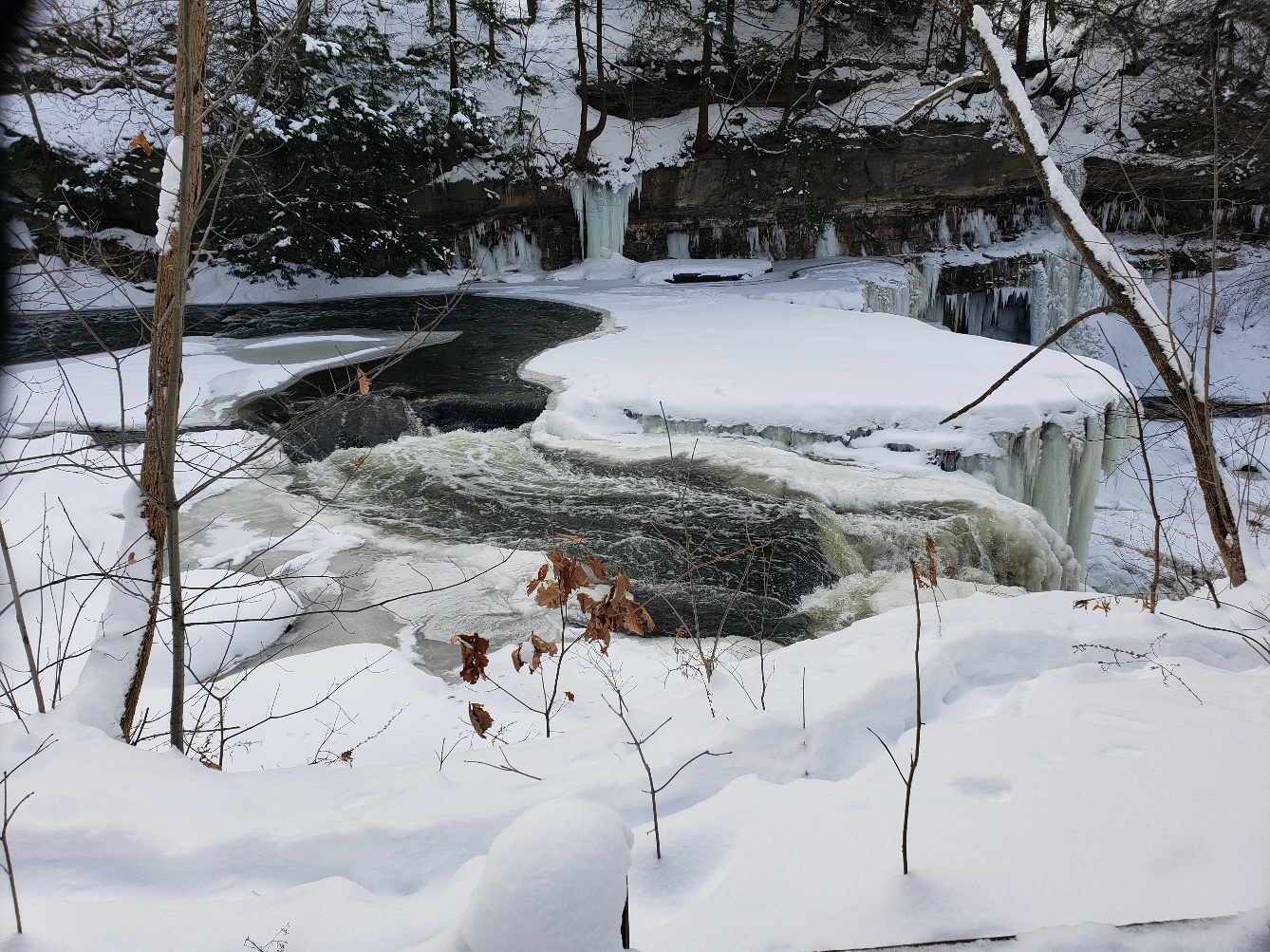 IntroductionNorthern Ohio is home to some of the most unique and spectacular waterfalls. Waterfalls are abundant in the area, so it’s not hard to stumble upon some lesser-known ones when you’re hiking through the woods. In this article, we will touch on some of the most awe-inspiring waterfalls that the Tinker’s Creek and Brandywine Creek watersheds have to offer. So, sit back and enjoy some winter scenes, as we set out on our grand adventure to the waterfalls of Tinker’s Creek and Brandywine Creek. Crown Hill Waterfall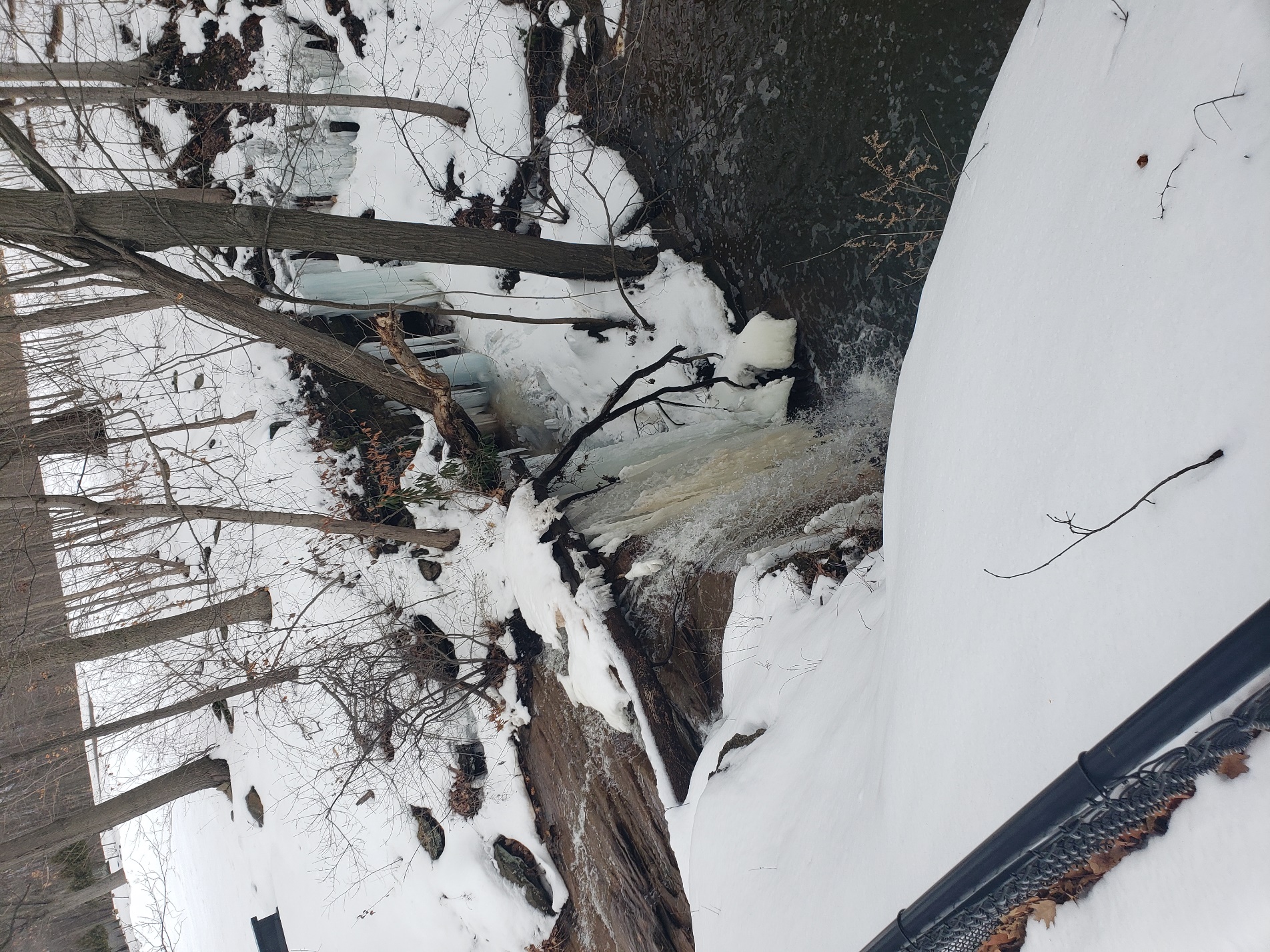 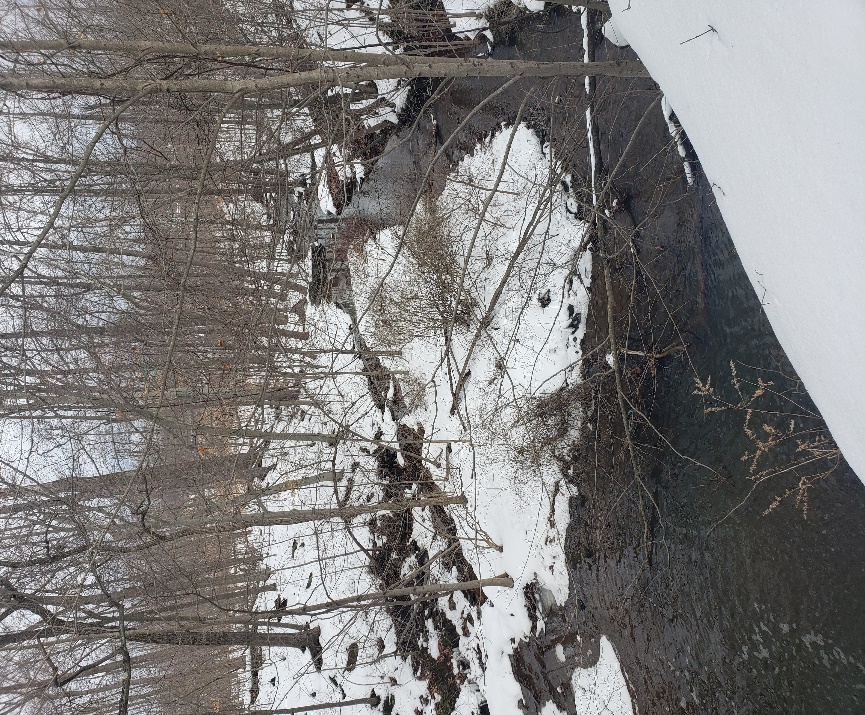 Brandywine Falls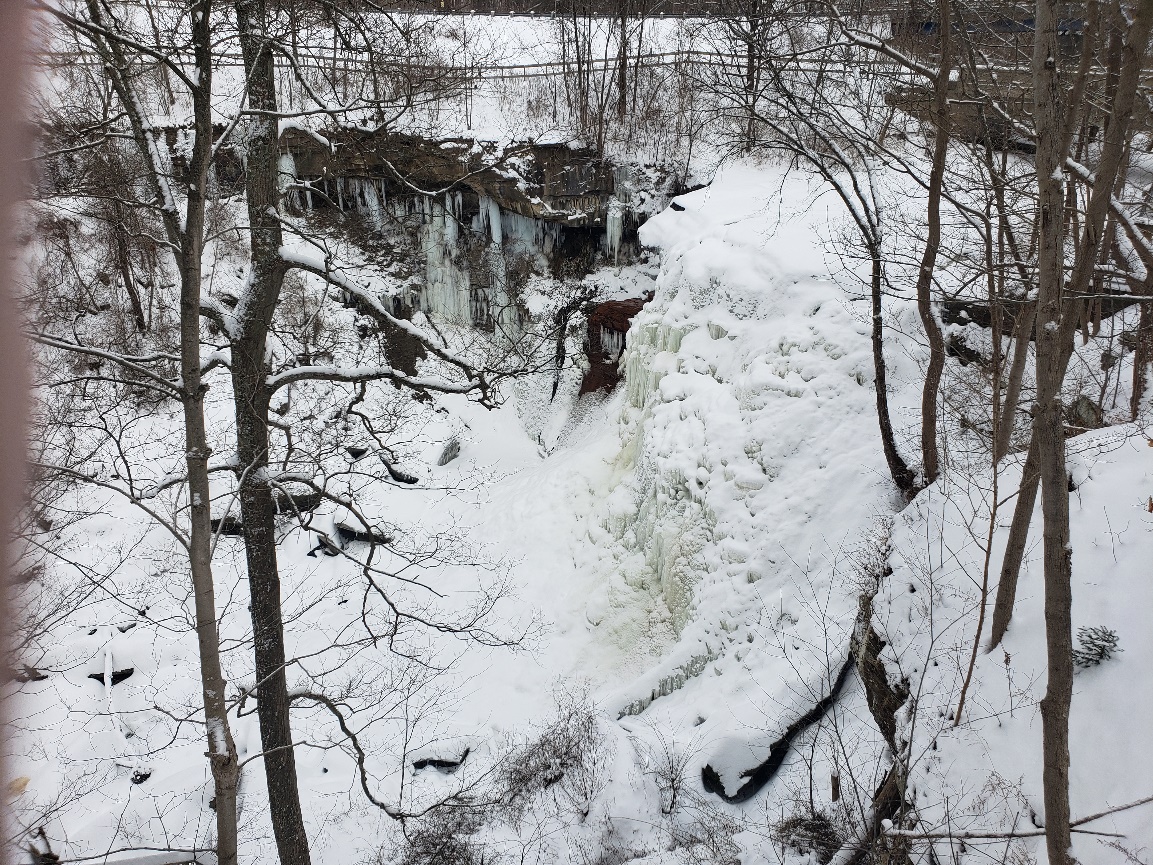 Bridal Veil Falls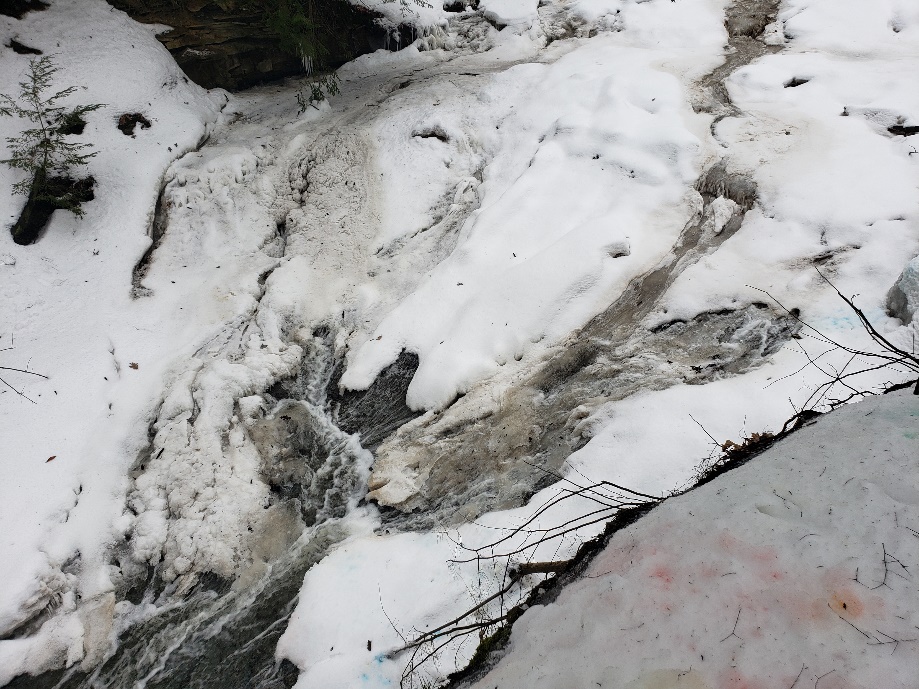 Great Falls of Tinker’s Creek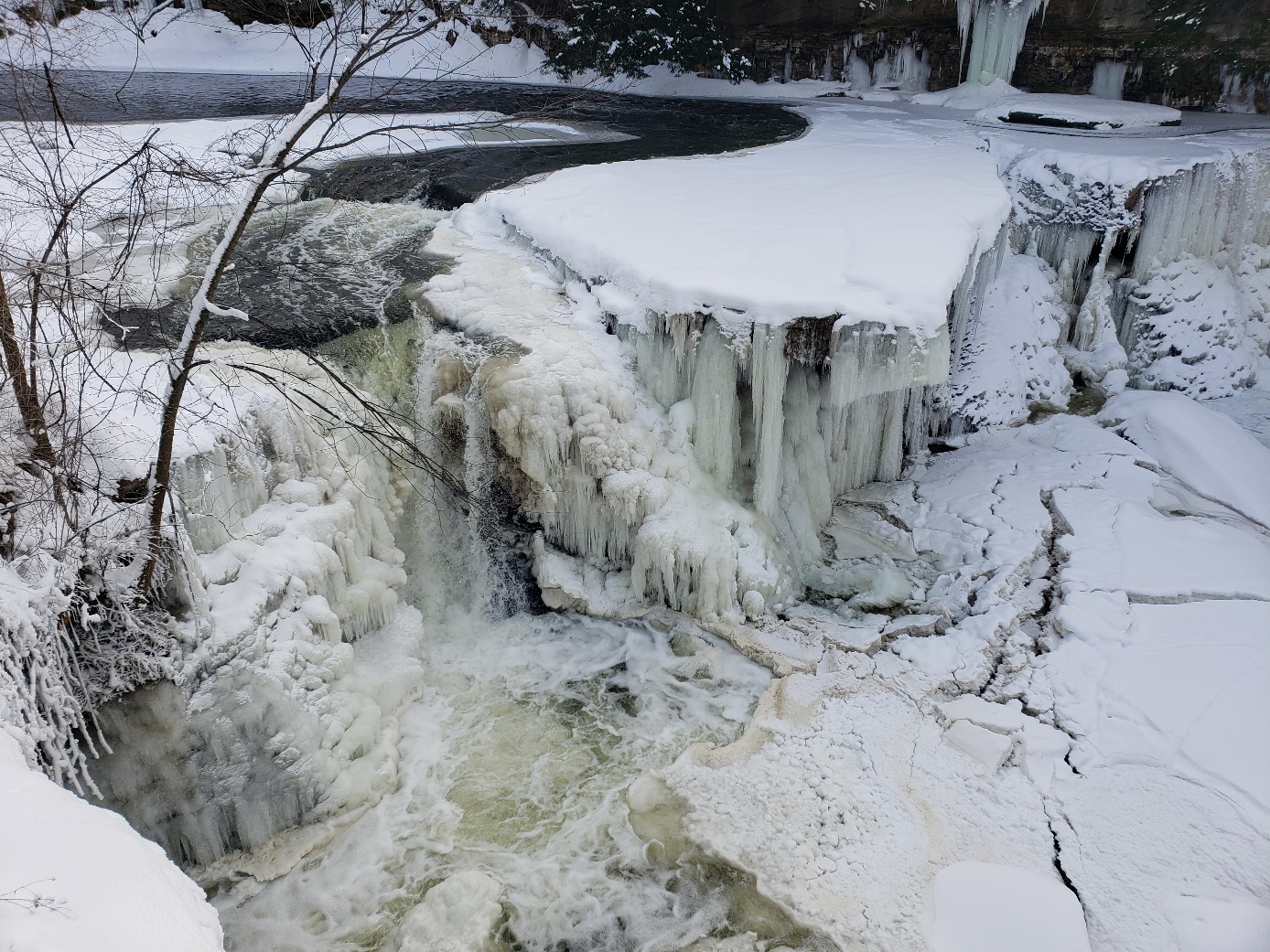 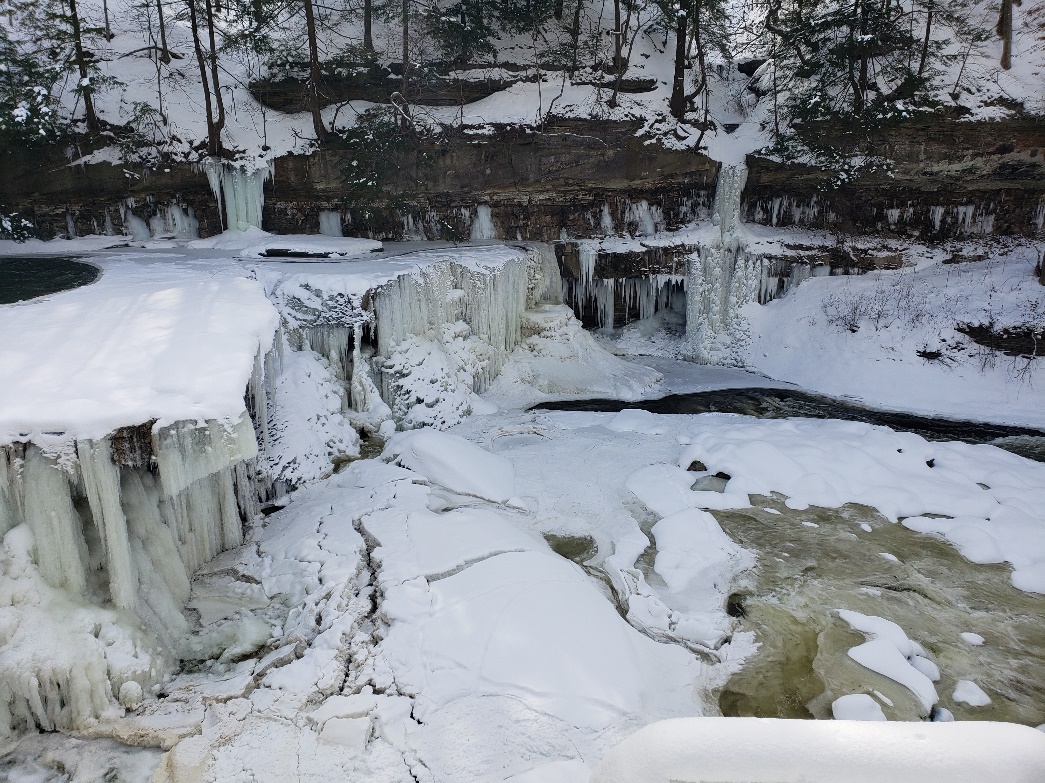 Hemlock Creek “Waterfall”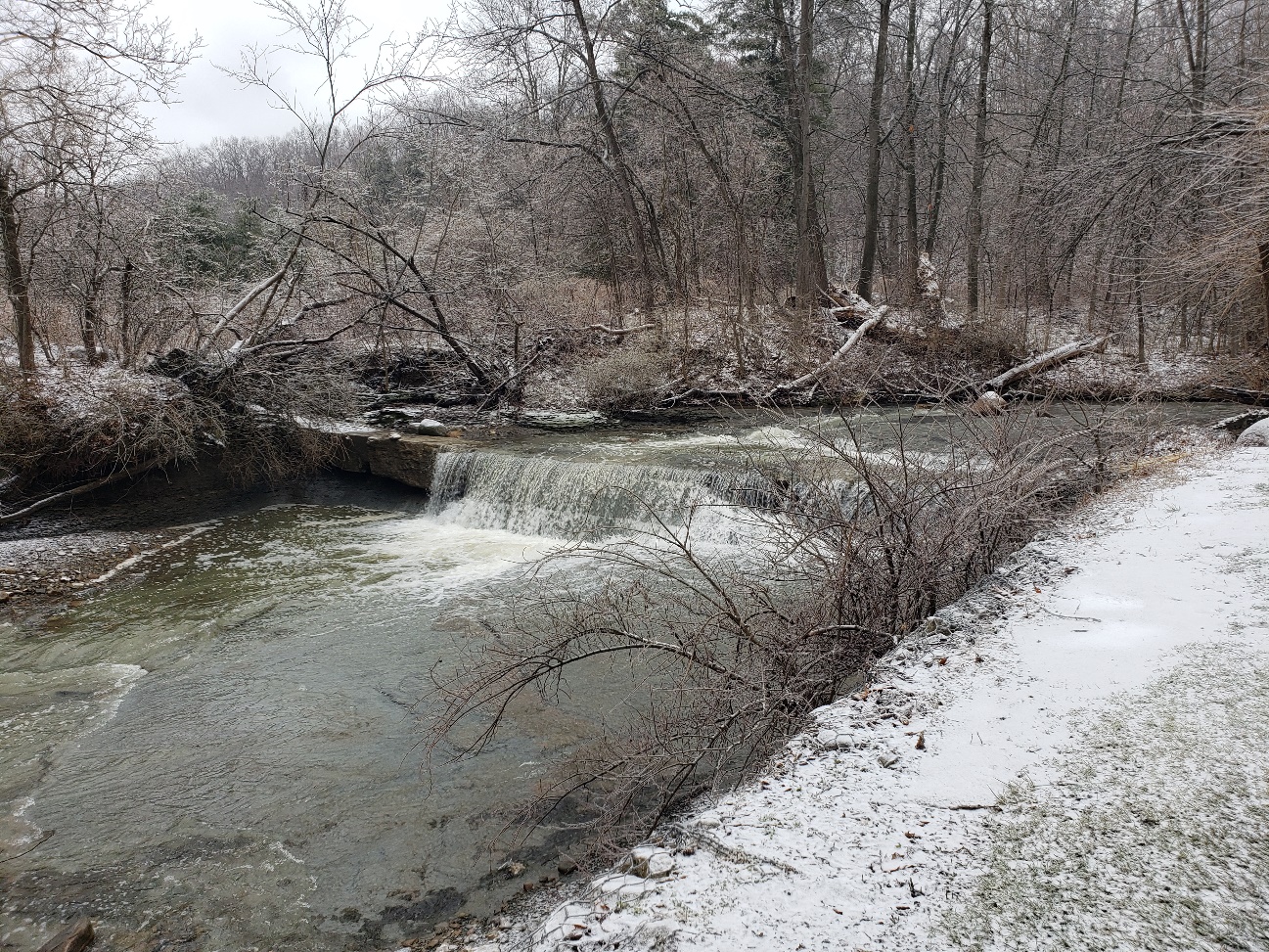 Stone Quarry Falls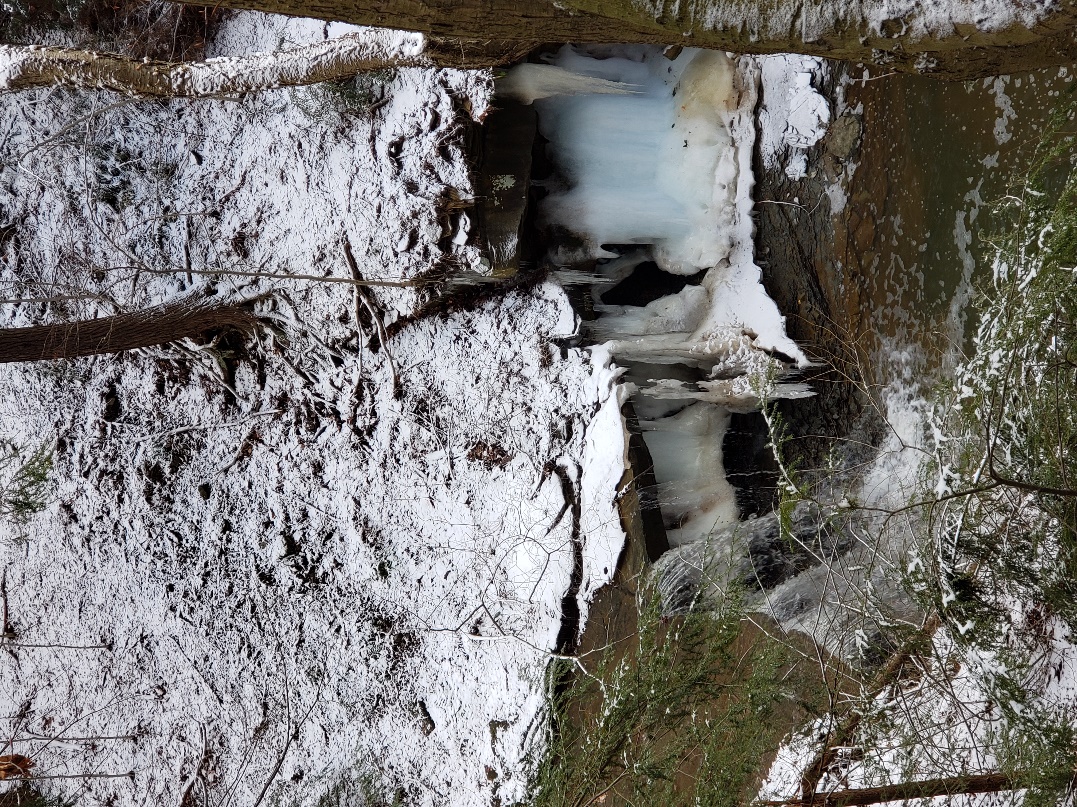 Cascade Park Waterfall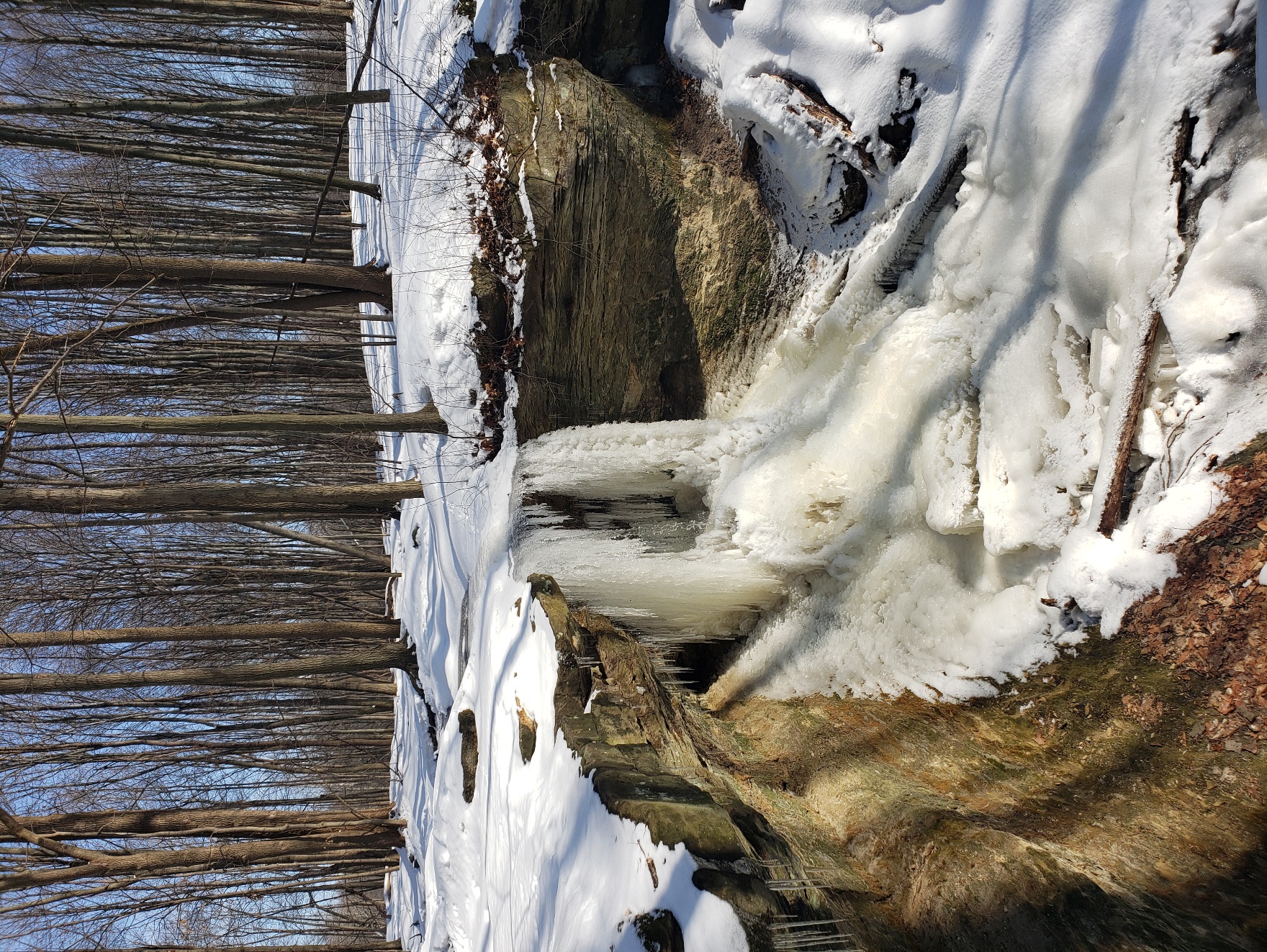 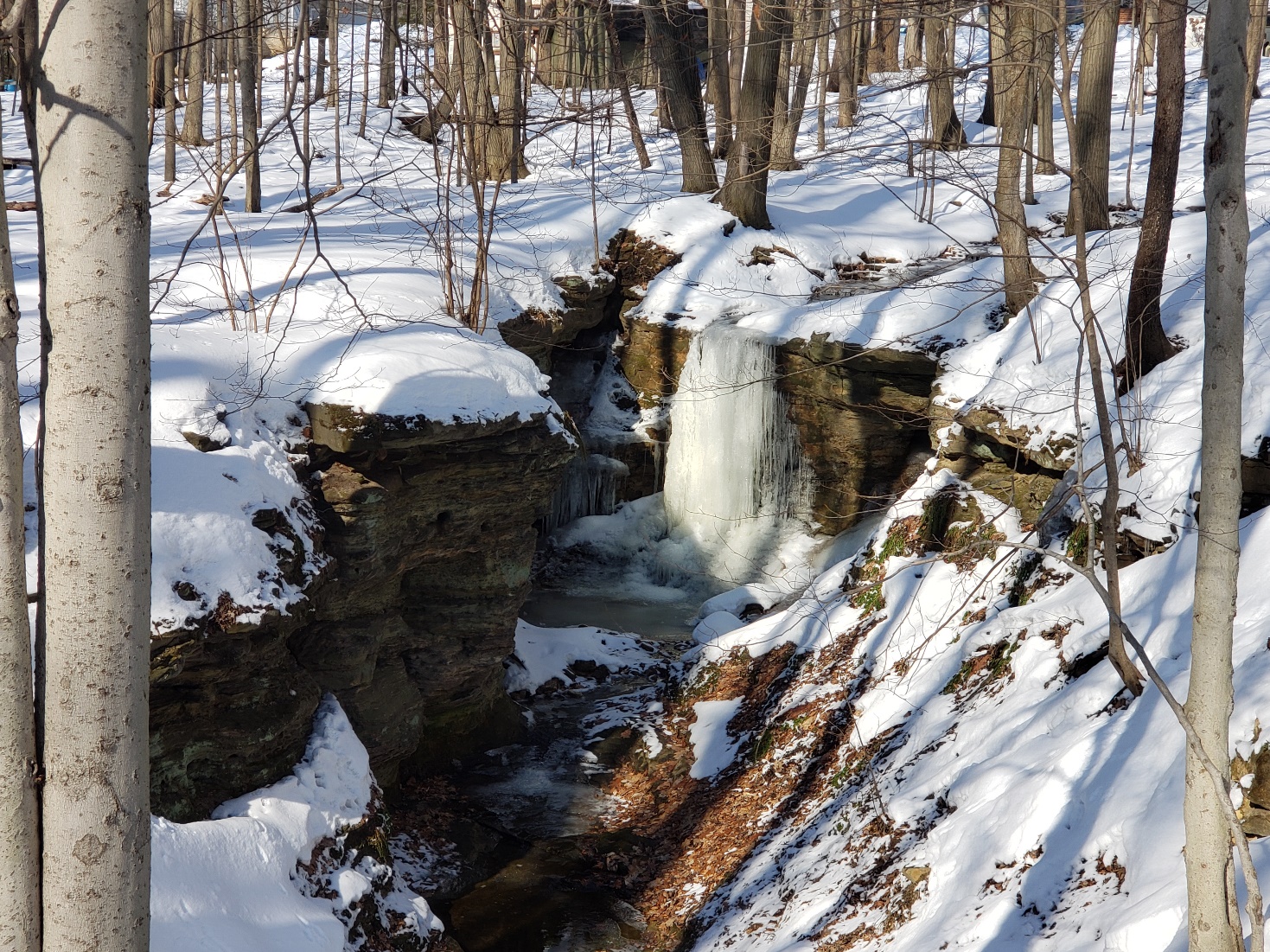 